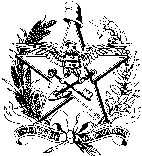 TERMO DE AUTORIZAÇÃO PARA USO DE IMAGEMEu,__________________________________________________________________RG:___________________________, CPF:__________________________,  responsável pela atividade referente ao Dia do Idoso 2019, realizada pelo (a) ___________________________________________________________________no município de__________________________________________________________AUTORIZO o uso das imagens, em caráter gratuito, pelo ESTADO DE SANTA CATARINA, para uso e produção nas redes digitais sob a responsabilidade da Secretaria de Estado do Desenvolvimento Social (SDS) para serem utilizadas integralmente ou em parte, nas condições originais da captação das imagens, sem restrição de prazos, desde a presente data. Esta autorização se refere a fotos ou imagens em vídeo, com ou sem captação de som, para serem veiculadas em mídias eletrônicas.A presente autorização não permite a modificação das imagens, dos textos, adições, ou qualquer mudança, que altere o sentido das mesmas, ou que desrespeite a inviolabilidade da imagem das pessoas, previsto no inciso X do Art. 5º da Constituição da República Federativa do Brasil e no art. 20 da Lei nº 10.406, de 2002 - Código Civil Brasileiro. .------------------------------------------------------------------------------------------------------------------Data e local_____________________________________________________________________Assinatura